РЕЗЮМЕ ВЫПУСКНИКА ИНЖЕНЕРНО-ЭКОНОМИЧЕСКОГО ФАКУЛЬТЕТАІ. Общие сведения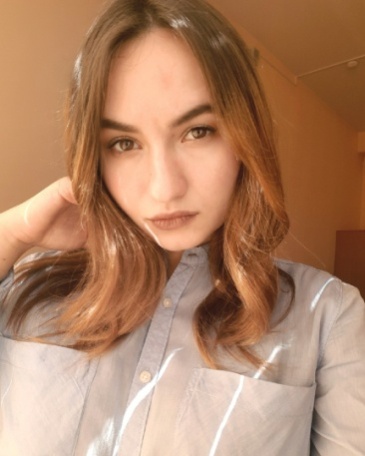 ІІ. Результаты обученияІІІ. СамопрезентацияФамилия, имя, отчество Моряхина Виталия ВалентиновнаДата рождения/гражданство22.05.1999/ белорускаФакультетИнженерно-экономическийСпециальностьЭкономика и управление на предприятииСемейное положениеНе замужемМесто жительства (указать область, район, населенный пункт)Брестская область, г. ПинскE-mailvmoryaxina99@mail.ruViber+375 33 394-18-21Моб. телефон+375 33 394-18-21(МТС)Основные дисциплины по специальности, изучаемые в БГТУДисциплины курсового проектирования1. Экономическая теория2. Экономика организации 3. Менеджмент4. Статистика 5. Бухгалтерский учет6. Анализ хозяйственной деятельности7. Прогнозирование и планирование экономики8. Организация труда9. Инвестиционное проектирование10. Внешнеэкономическая деятельность11. Планирование на предприятии отрасли12. Организация производства1. Макроэкономика 2. Менеджмент3. Технология и оборудование производств минеральных удобрений и солей4. Экономика организации5. Анализ хозяйственной деятельности6. Инвестиционное проектирование7. Организация производстваСредний балл по дисциплинам специальности8,7Места прохождения практикиОАО «Руденск», ОАО «Гомельский химический завод», ОАО «Крион»Владение иностранными языками (указать язык); наличие международных сертификатов: ТОЕFL, FСЕ/САЕ/СРЕ, ВЕС и т.д.Английский язык (Intermediate)Дополнительное образование (курсы, семинары и др.)Удостоверение факультета общественных профессий БГТУ с присвоением общественной профессии «Internet/Intranet технологии в профессиональной деятельности»Компетенции по использованию современных программных продуктовMS Office/Word/Exсel/PowerPoint (хороший уровень пользователя)Научно-исследовательская работа (участие в проектах, конкурсах, конференциях, публикации и др.)69-я научно-техническая конференция учащихся, студентов и магистрантов УО «БГТУ», доклад на тему «Слоган как отображение идеи производителя» (тезисы доклада опубликованы в сборнике), доклад на тему «Маркетинговые приемы в местах продажи» (тезисы доклада опубликованы в сборнике), доклад на тему «Организация франчайзинговой деятельности в Республике Беларусь» (тезисы доклада опубликованы в сборнике).I Международный научно-технический форум «Нефтехимия-2018», доклад на тему «Создание межотраслевых комплексов»II Международный научно-технический форум «Нефтехимия-2020», доклад на тему «Финансовые инструменты стимулирования инвестиционной деятельности в нефтехимической отрасли Республики Бедарусь» 70-я научно-техническая конференция учащихся, студентов и магистрантов УО «БГТУ», доклад на тему «Основные способы современного тайм-менеджмента», доклад на тему «Венчурный бизнес в Республике Беларусь», (тезисы доклада опубликованы в сборнике)Итого: докладов − 7, публикаций − 5.Стажировки/Опыт работы−Жизненные планы, хобби и планируемая сфера деятельностиУсовершенствование знаний и навыков, полученных в университете. Желание развиваться в сфере экономики, внешнеэкономической деятельности предприятий, менеджмента, маркетингаЛичные качестваБыстрая обучаемость, целеустремленность, стрессоустойчивость, ответственность, организованностьЖелаемое место работы (область/город/предприятие)г. Минск